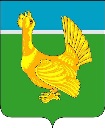 Администрация Верхнекетского районаПОСТАНОВЛЕНИЕ В целях приведения муниципального нормативного правового акта в соответствие с действующим законодательством Российской Федерации, постановляю:1. Внести в Порядок определения объема и условий предоставления субсидий на иные цели из местного бюджета Верхнекетского района Томской области муниципальным бюджетным и автономным образовательным учреждениям на обеспечение одеждой, обувью, мягким инвентарем, оборудованием и единовременным денежным пособием детей-сирот, детей, оставшихся без попечения родителей, лиц из числа детей-сирот и детей, оставшихся без попечения родителей, лиц, потерявших в период обучения обоих родителей или единственного родителя, являющихся выпускниками указанных учреждений,  утвержденный постановлением Администрации Верхнекетского района от 15.02.2021 № 112 (Далее – Порядок) следующие изменения:1) пункт 4 изложить в следующей редакции:«4. Для рассмотрения вопроса о предоставлении Субсидий, Учреждение лично или посредством почтовой связи представляет Учредителю:1) пояснительную записку, содержащую обоснование необходимости предоставления бюджетных средств на цели, установленные в пункте 2 настоящего Порядка включая расчет-обоснование суммы Субсидии, в том числе предварительную смету на выполнение соответствующих работ (оказание услуг), проведение мероприятий, приобретение имущества (за исключение недвижимого имущества), а также предложения поставщиков (подрядчиков, исполнителей), статистические данные и (или) иную информацию;2) информацию о планируемом к приобретению имуществе, в случае если целью предоставления Субсидии является приобретение имущества;3) информацию о количестве физических лиц (среднегодовом количестве), являющихся получателями выплат, и видах таких выплат, в случае если целью предоставления Субсидии является осуществление указанных выплат;4) ожидаемые результаты предоставления Субсидии, которые должны быть конкретными, измеримыми и соответствовать результатам федеральных или региональных проектов, в случае если Субсидия предоставляется в целях реализации такого проекта, и показатели, необходимые для достижения результатов предоставления Субсидии, включая показатели в части материальных и нематериальных объектов и (или) услуг, планируемых к получению при достижении результатов соответствующих проектов (при возможности такой детализации);5) справку об отсутствии у Учреждения неисполненной обязанности по уплате налогов, сборов, страховых взносов, пеней, штрафов, процентов, подлежащих уплате в соответствии с законодательством Российской Федерации о налогах и сборах на 1 число месяца, предшествующего месяцу, в котором планируется заключение соглашения;6) справку об отсутствии просроченной задолженности по возврату в бюджет муниципального образования Верхнекетский район Томской области, субсидий, бюджетных инвестиций, предоставленных, в том числе в соответствии с иными правовыми актами, на 1 число месяца, предшествующего месяцу, в котором планируется заключение соглашения.»;7) иную информацию в зависимости от цели предоставления Субсидии.»;2) в пункте 10 слова «Объем Субсидии» заменить словами «Размер Субсидии»;3) пункт 11 изложить в следующей редакции:«11. Порядок расчёта размера Субсидии.Размер Субсидии определяется по следующей формуле:                             С = (К+E) × P, гдеС - размер Субсидии, предоставляемой Учреждению на обеспечение мероприятий по обеспечению одеждой, обувью, мягким инвентарем, оборудованием и единовременным денежным пособием детей-сирот, детей, оставшихся без попечения родителей, лиц из числа детей-сирот и детей, оставшихся без попечения родителей, являющихся выпускниками учреждений;                            К – размер денежной компенсации на одного получателя;E - единовременное денежное пособие, исчисляемое исходя из величины прожиточного минимума трудоспособного населения в Томской области, утвержденного на квартал календарного года, предшествующий кварталу календарного года, в котором осуществляется выпуск обучающегося, которому указанное пособие должно быть выплачено.P- количество получателей денежной компенсации и единовременного денежного пособия.Размер денежной компенсации на одного получателя рассчитывается по следующей формуле:К = Од + Об, гдеОд – норматив денежной компенсации одежды;Об – норматив денежной компенсации обуви.»;4) абзац первый пункта 12 изложить в следующей редакции:«12. Предоставление Субсидии осуществляется на основании соглашения, заключенного между Учредителем и Учреждением о предоставлении Субсидии (далее - Соглашение), в том числе дополнительных соглашений к указанному соглашению, предусматривающих внесение в него изменений или его расторжение, в соответствии с типовой формой, установленной соответствующим приказом Управления финансов Администрации Верхнекетского района, содержащей, в том числе следующие положения:»;5) пункт 14 Порядка изложить в следующей редакции:«14. Требования, которым должно соответствовать Учреждение на 1-е число месяца, предшествующего месяцу, в котором планируется заключение Соглашения либо принятие решения о предоставлении Субсидии:отсутствие у Учреждения неисполненной обязанности по уплате налогов, сборов, страховых взносов, пеней, штрафов, процентов, подлежащих уплате в соответствии с законодательством Российской Федерации о налогах и сборах; просроченной задолженности по возврату в местный бюджет субсидий, бюджетных инвестиций, предоставленных в том числе в соответствии с иными правовыми актами.»;6) пункт 15 изложить в следующей редакции:«15. Результатом предоставления Субсидии является: количество человек из числа детей-сирот, детей, оставшихся без попечения родителей, лиц из числа детей-сирот и детей, оставшихся без попечения родителей, являющихся выпускниками учреждений, получивших единовременное денежное пособие, а также обеспеченных одеждой, обувью, мягким инвентарем, оборудованием.»;7) пункт 16 изложить в следующей редакции:«16. Перечисление средств Субсидии осуществляется ежемесячно в течение финансового года, в соответствии с условиями Соглашения на лицевой счет Учреждения, открытый в Управлении финансов Администрации Верхнекетского района для отражения операций со средствами, предоставленными из местного бюджета в виде субсидий на иные цели.»;8) пункт 17 Порядка изложить в следующей редакции:«17. Учреждение ежеквартально, не позднее 1 числа месяца, следующего за отчетным периодом, предоставляют Учредителю:отчет об осуществлении расходов, источником финансового обеспечения которых является Субсидия, по форме согласно приложению 1 к настоящему Порядку;отчет о достижении результата предоставления Субсидии, указанного в пункте 15 настоящего Порядка, по форме согласно приложению 2 к настоящему Порядку.Учредитель вправе устанавливать в Соглашении дополнительные формы предоставления Учреждением отчетности и сроки ее предоставления.»;9) пункт 23 изложить в следующей редакции:«23. В случае выявления по результатам проверок фактов нарушения условий и целей предоставления Субсидии, установленных настоящим Порядком и Соглашением, проведенных Учредителем и уполномоченным органом, Учреждение обязано её вернуть в местный бюджет в порядке и сроки, предусмотренные пунктом 24 настоящего Порядка.»;10) дополнить Порядок приложениями 1 и 2, согласно приложениям 1 и 2 к настоящему постановлению.2. Опубликовать настоящее постановление в информационном вестнике Верхнекетского района «Территория», разместить на официальном сайте Администрации Верхнекетского района. Настоящее постановление вступает в силу со дня его официального опубликования и распространяет свое действие на правоотношения, возникшие с 01 июля 2021 года.Глава Верхнекетского района                                                                      С.А. АльсевичТ. А. ЕлисееваДело-2, УФ-1, УО-1, Досужева-1, опека-1Приложение 1  к постановлению Администрации Верхнекетского района от 01.07.2021 №502Приложение 1к Порядку определения объема и условий предоставления субсидий на иные цели из местного бюджета Верхнекетского района Томской области муниципальным бюджетным и автономным образовательным учреждениям на обеспечение одеждой, обувью, мягким инвентарем, оборудованием и единовременным денежным пособием детей-сирот, детей, оставшихся без попечения родителей, лиц из числа детей-сирот и детей, оставшихся без попечения родителей, лиц, потерявших в период обучения обоих родителей или единственного родителя, являющихся выпускниками указанных учрежденийОтчет об осуществлении расходов, источником финансового обеспечения которых является Субсидия на "__" __________ 20__ г.Наименование Учредителя______________________________________________Наименование Учреждения______________________________________________Единица измерения: рубль (с точностью до второго десятичного знака)Директор учреждения ____________        _________________________                                        (подпись)             (расшифровка подписи)                                    М.П.Главный бухгалтер  __________         _________________________                                  (подпись)              (расшифровка подписи)Ответственный исполнитель ___________ _________________________ ___________                                                 (подпись)    (расшифровка подписи)    (телефон)"__" __________ 20__ г.Приложение 2  к постановлению Администрации Верхнекетского района от 01.07.2021 №502Приложение 2к Порядку определения объема и условий предоставления субсидий на иные цели из местного бюджета Верхнекетского района Томской области муниципальным бюджетным и автономным образовательным учреждениям на обеспечение одеждой, обувью, мягким инвентарем, оборудованием и единовременным денежным пособием детей-сирот, детей, оставшихся без попечения родителей, лиц из числа детей-сирот и детей, оставшихся без попечения родителей, лиц, потерявших в период обучения обоих родителей или единственного родителя, являющихся выпускниками указанных учреждений01 июля 2021 г.р.п. Белый ЯрВерхнекетского районаТомской области                №502О внесении изменений в Порядок определения объема и условий предоставления субсидий на иные цели из местного бюджета Верхнекетского района Томской области муниципальным бюджетным и автономным образовательным учреждениям на обеспечение одеждой, обувью, мягким инвентарем, оборудованием и единовременным денежным пособием детей-сирот, детей, оставшихся без попечения родителей, лиц из числа детей-сирот и детей, оставшихся без попечения родителей, лиц, потерявших в период обучения обоих родителей или единственного родителя, являющихся выпускниками указанных учреждений,  утвержденный постановлением Администрации Верхнекетского района от 15.02.2021 № 112Код цели субсидии: ___________________________________Соглашение от ____________________________ N _________N п/пНаименование СубсидииНаименование мероприятияПлановый объем Субсидии на текущий год, руб.Доведено Субсидииза отчетный периоднарастающим итогом, руб.Фактическое начисление расходов в Учреждении нарастающим итогом, руб.Кассовое исполнение, руб.Остаток средств Субсидии на лицевом счете Учреждения (гр. 4 - гр. 6)12234567ВсегоВсегоВсегоОтчето достижении результата предоставления Субсидии по состоянию на ____________ 20 __ г.________________________________________________________________________(наименование муниципального учреждения)Отчето достижении результата предоставления Субсидии по состоянию на ____________ 20 __ г.________________________________________________________________________(наименование муниципального учреждения)Отчето достижении результата предоставления Субсидии по состоянию на ____________ 20 __ г.________________________________________________________________________(наименование муниципального учреждения)Отчето достижении результата предоставления Субсидии по состоянию на ____________ 20 __ г.________________________________________________________________________(наименование муниципального учреждения)Отчето достижении результата предоставления Субсидии по состоянию на ____________ 20 __ г.________________________________________________________________________(наименование муниципального учреждения)Отчето достижении результата предоставления Субсидии по состоянию на ____________ 20 __ г.________________________________________________________________________(наименование муниципального учреждения)Отчето достижении результата предоставления Субсидии по состоянию на ____________ 20 __ г.________________________________________________________________________(наименование муниципального учреждения)Отчето достижении результата предоставления Субсидии по состоянию на ____________ 20 __ г.________________________________________________________________________(наименование муниципального учреждения)Отчето достижении результата предоставления Субсидии по состоянию на ____________ 20 __ г.________________________________________________________________________(наименование муниципального учреждения)Отчето достижении результата предоставления Субсидии по состоянию на ____________ 20 __ г.________________________________________________________________________(наименование муниципального учреждения)Код цели субсидии: ___________________________________Код цели субсидии: ___________________________________Код цели субсидии: ___________________________________Код цели субсидии: ___________________________________Код цели субсидии: ___________________________________Код цели субсидии: ___________________________________Код цели субсидии: ___________________________________Код цели субсидии: ___________________________________Код цели субсидии: ___________________________________Код цели субсидии: ___________________________________Соглашение от ____________________________ N _________Соглашение от ____________________________ N _________Соглашение от ____________________________ N _________Соглашение от ____________________________ N _________Соглашение от ____________________________ N _________Соглашение от ____________________________ N _________Соглашение от ____________________________ N _________Соглашение от ____________________________ N _________Соглашение от ____________________________ N _________Соглашение от ____________________________ N _________Результат предоставления Субсидии Единица измеренияЕдиница измеренияПлановые значенияФактически достигнутые значенияФактически достигнутые значенияФактически достигнутые значенияФактически достигнутые значенияФактически достигнутые значенияФактически достигнутые значенияФактически достигнутые значенияРезультат предоставления Субсидии Единица измеренияЕдиница измеренияПлановые значенияна отчетную датуна отчетную датуна отчетную датуотклонение от планового значенияотклонение от планового значенияотклонение от планового значенияотклонение от планового значенияРезультат предоставления Субсидии Единица измеренияЕдиница измеренияПлановые значенияна отчетную датуна отчетную датуна отчетную датув абсолютных величинах (гр. 3 - гр. 4)в процентах (гр. 4 - гр. 3 x 100%)причины отклоненияпричины отклонения12234445677Руководитель учрежденияРуководитель учреждения(подпись)(подпись)(подпись)(расшифровка подписи)(расшифровка подписи)(расшифровка подписи)(расшифровка подписи)Главный бухгалтерГлавный бухгалтер(подпись)(подпись)(подпись)(расшифровка подписи)(расшифровка подписи)(расшифровка подписи)(расшифровка подписи)